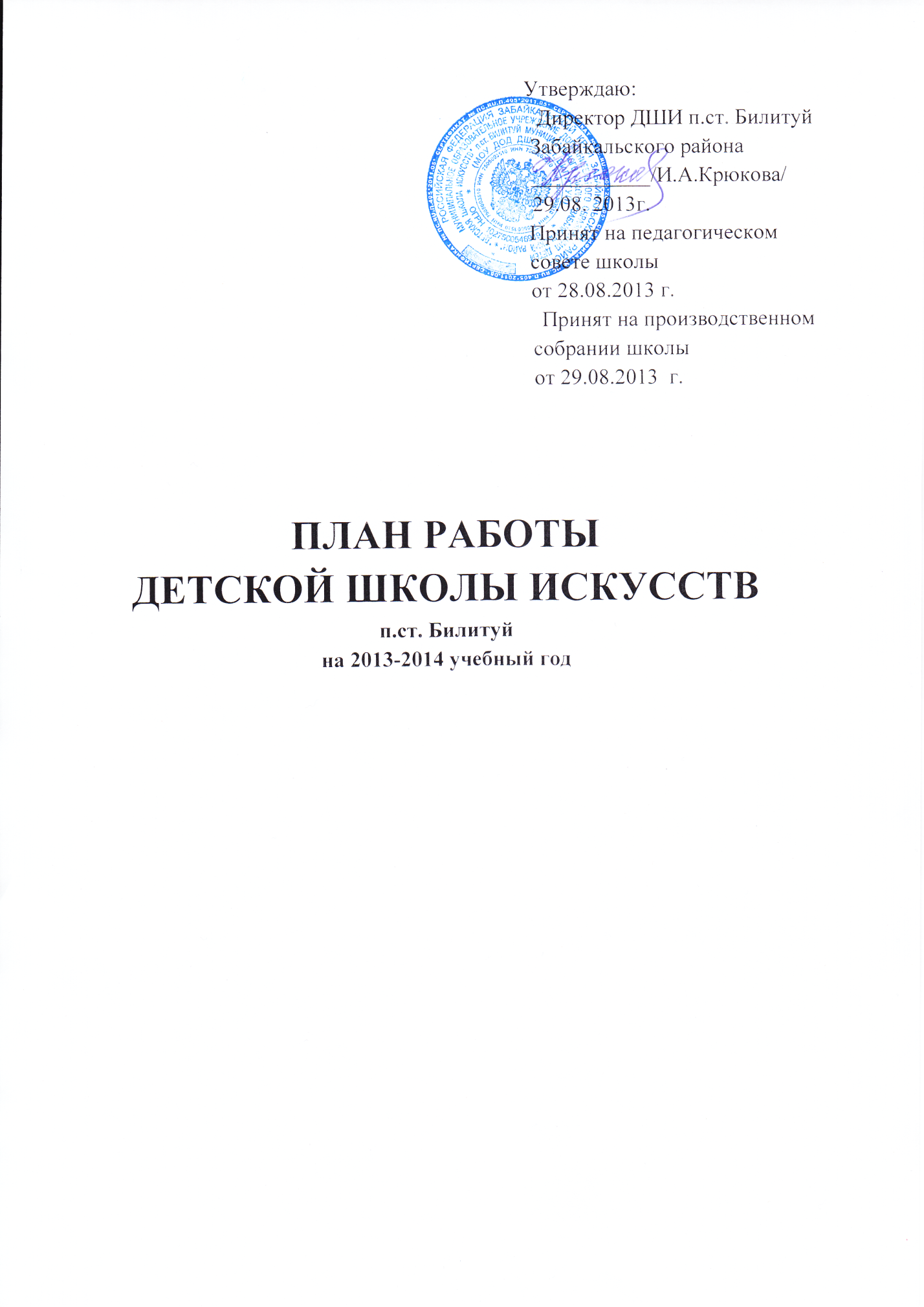  Рассмотрено и утверждено педагогическим Советом от «29» августа 2013 г. и производственным собранием от «29» августа 2013 г.СОДЕРЖАНИЕПедагогические Советы.Производственные собранияМетодическая работа.Учебная работа.Внутри школьный контроль.Классные часы.Общешкольные мероприятия.Работа с родителями.Внеклассно - воспитательная и концертно-просветительская работа.Пояснительная записка	Исходя из анализа работы ДШИ за 2012-2013 учебный год в качестве основных проблем, требующих решения на сегодняшний день, можно определить следующие:Высокий процент отсева учащихся.Качество успеваемости по предметам: сольфеджио, общее фортепиано, музыкальная литература желает быть лучше.Учащиеся не ответственно относятся к подготовке к урокам. Мало уделяют этому времени.Родители не ответственно относятся к проблеме подготовки уроков учащимися.План работы на 2012-2013 учебный год формируется с учётом этих проблем и методов их решения.МИССИЯ ШКОЛЫ	Организация и обеспечение начального и предпрофильного музыкального образования.Формирование гармоничного развития личности путём воздействия комплекса искусств.ЗАДАЧИ НА 2013-2014 УЧЕБНЫЙ ГОДПовышение уровня знаний по всем предметам, особенно по предметам: сольфеджио, общее фортепиано, музыкальная литература.Повышения качества успеваемости по всем предметам.Работа над стабильным посещением уроков учащимися.Сохранение контингента учащихся.Педагогическому коллективу повышать уровень самообразования.Быть в курсе новейших изданий по вопросам педагогики и психологии. Изучение педагогами новых технологий и требований по проведению урока на современном этапе.Расширить зону методической работы.Отработка системы внутришкольного контроля.Быть в курсе событий музыкальной жизни в стране и за рубежом.Воспитывать через музыкальное искусство в детях такие качества как: доброта, отзывчивость, умение сопереживать, умение адекватно оценивать свои поступки, уверенность, чувство уважения к себе, ко всем и ко всему, что его окружает. Развивать креативное мышление, моторику, логическое мышление, реакцию.ПЕДАГОГИЧЕСКИЙ СОВЕТПРОИЗВОДСТВЕННЫЕ СОБРАНИЯМЕТОДИЧЕСКАЯ РАБОТАУЧЕБНАЯ РАБОТАКЛАССНЫЕ ЧАСЫОБЩЕШКОЛЬНЫЕ МЕРОПРИЯТИЯРАБОТА С РОДИТЕЛЯМИВНЕКЛАССНО-ВОСПИТАТЕЛЬНАЯ РАБОТА И КОНЦЕРТНО-ПРОСВЕТИТЕЛЬСКАЯ РАБОТА№п/пТемаСрокиОтветственный1.О начале 2013-2014 учебного года:- торжественная линейка- сроки начала I четверти- принятие плана на новый учебный год- образовательные программы- учебные планы-календарно-тематические планы- тарификационные списки на   преподавателей- вопросы сохранения контингента учащихся- задачи на 2013-2014 учебный год- заключение договоров с родителями на 2013-2014 учебный год-разное28.08.2013 г.Крюкова И.А.2.Итоговый педсовет за четверть:- анализ успеваемости и анализ качества успеваемости за I четверть- отсев учащихся, причины отсева-разное30.10.2013 г.Крюкова И.А.3.Педагогический совет (дополнительный):- проведение новогодних утренников12.12.2013 г.Крюкова И.А.4.Итоговый педсовет за II четверть:- анализ успеваемости и анализ качества успеваемости за II четверть- анализ проведения Новогоднего утренника- подготовка к выездным концертам (по району)- разное30.12.2013 г.Крюкова И.А.5.Педсовет на тему: «О необходимости перехода на обучение по новым предпрофельным программам»- составление предпрофельных программ- составление поурочных и календарно - тематических планов10.03.2014 г.Крюкова И.А.6.Итоговый педсовет за III четверть:- анализ успеваемости и анализ качества успеваемости за III четверть- подготовка к отчётному концерту- подготовка к выпускным экзаменам по предмету сольфеджио -7 класс- о поездке учащихся и преподавателей ДШИ в техникум искусств г. Чита ( на отчётный концерт)- разное28.03.2014 г.Крюкова И.А.7.Педсовет на тему: «Защита образовательных программ»- выборы комиссии по защите образовательных программ- сроки защиты образовательных программапрельКрюкова И.А.8.Педсовет на тему: « Допуск учащихся выпускного класса отделения «хоровое пение» к итоговым экзаменам по предмету «сольфеджио» - итоговые результаты успеваемости- подготовка к концерту, посвящённого «Дню защиты детей»03.05.2014 г.Крюкова И.А.9.Итоговый педсовет за IVчетверть:- анализ успеваемости и анализ качества успеваемости за IVчетверть, за год- анализ отчётного концерта- разное30.05.2014 г.Крюкова И.А.№ТемаСроки Ответственный1. Итоги подготовки к новому учебному году:- трудовая дисциплина- ознакомление с новыми локальными  актами- распределения стимулирующего фонда- противопожарные мероприятия в течении года- проведение инструктажа- разное29.08.2013 г.Крюкова И.А.2.Подготовка к открытым урокам:- ответственные за соблюдение порядка и тишины в школе- ответственные за подготовку чаепития, обеда- ответственные за временной режим между уроками17.11.2013 г.Крюкова И.А.Куринная Е.А.Родительский комитет2.Подготовка к Новогоднему утреннику:- участие работников школы в Новогоднем утреннике- трудовая дисциплина- разное04.12.2013 г.Крюкова И.А.3.Подготовка документов на школьный сайт:- распределение обязанностей по подготовке документации для размещения на школьный сайт - подготовка к концерту, посвящённому «Дню семьи»- работа всего коллектива в костюмерной15.02.2014 г.Крюкова И.А.4.Подготовка к празднику, посвящённому «Детскому творчеству»:- предложения по организации модульной программы развития школы- ответственные за подготовку модульной программы- выбор концертного номера учащихся к празднику10.03.2014 г.Крюкова И.А.5.Подготовка к отчётному концерту и подготовку чаепития для выпускников17.05.2014 г.Крюкова И.А.Фёдорова Г.Н.Сажина Г.А.6.По срокам очередных отпусков19.05.2014 г.Крюкова И.А.№ТемаСрокиОтветственный1.Проведение эксперимента по эстетическому направлению в МОУ Билитуйской СОШ-3 класс (народное творчество, народно-бытовые праздники) с 01.09.2014 г.- 31.05.2014 г.Крюкова И.А.Фёдорова Г.Н.2.Открытые уроки:Тема: «Особенности раскрашивания дымковской игрушки»1.Тема: «Правильное дыхание-главная составляющая в работе над музыкальным образом»2.Тема: «Знакомство с инструментом фортепиано через игровые формы обучения»ноябрьноябрьноябрьФёдорова Г.Н.Крюкова И.А.Зайцева Е.В.3.Методическое заседание на тему: «Анализ открытых уроков»ноябрьКрюкова И.А.4.Работа над образовательными программами (технология создания программ, требования к программам)- сольфеджио- хоровой класс- общее фортепиано- музыкальная литература- слушание музыки- музицирование-  основы дирижированияПредмет по выбору:- народное творчество- оркестр народных инструментов (деревянные ложки, трещотки, рубель, кугиклы, футорка, свирель)- сценические движения;- ритмика для учащихся отделение «хоровое пение»; - сценическая практика для солистов хора, вок. ансамблей01.03.2-14 г.-01.04.2014 г.Крюкова И.А.Фёдорова Г.Н.Зайцева Л.Н.Гурулёва Е.В.5.Методические занятия с преподавателями по технологии создания образовательных программ и  образовательных программ предпрофильного направления:- планирование поурочных планов и календарно-тематических планов- планирование образовательных программ10.03.2014 г.-17.03.2014 г.Крюкова И.А.6.Защита образовательных программапрель20.04.2014 г. –24.04.2014 г.в ДШИ п.ст. БилитуйКрюкова И.А.Фёдорова Г.Н.Гурулёва Е.В.7.Защита образовательных программ апрель 2014 г.Техникум искусств г. ЧитаКрюкова И.А.8.Взаимопосещение уроковв течении годаКрюкова И.А.9.Анализ выступлений учащихся на академическом концерте  (общее фортепиано)03.06.2014г.Крюкова И.А.№ТемаСрокиОтветственный1.Работа с документацией:Утверждение штатного расписанияУтверждение учебного плана на 2013-2014 учебный годУтверждение тарификационных списковУтверждение расписания на полугодиеРабота над календарно-тематическими планами.Подготовка классных журналовавгуст, сентябрь Крюкова И.А.2.I четвертьКонтрольные уроки:- проведение тестирования и выполнение практических заданий по сольфеджио 2-7 классыАкадемический концерт:- общее фортепиано- подготовительное отделение -7 классСольфеджио:- выпускной экзамен-7 классдекабрьмаймаймайПреподаватели-предметникиКрюкова И.А.Зайцева Л.Н.Крюкова И.А.3.Взаимопосещениев течении годаКрюкова И.А.4.Проверка классных журналовежемесячноКрюкова И.А.5.Проведение интегрированного урока (музыка и народное творчество) с учащимися 3 класса МОУ Билитуйской СОШ и ДШИ п.ст. Билитуй. Тема:  «Воспитание главным»мартКрюкова И.А.Фёдорова Г.Н.6.Лекция для родителей и учащихся школы:- тема: «Инновации в ведении документации учащихся (электронные дневники, табеля успеваемости)апрельФёдорова Г.Н.7.Проведение урока – концерта для младших школьников МОУ Билитуйской СОШ и учащихся ДШИ п.ст. Билитуй на тему: «Созвучие красоты мелодий с красотой Российских просторов в творчестве Ю.Чичкова»апрельКрюкова И.А.9.Выезд с учащимися отделения «хоровое пение» в Техникум искусств г.Чита для просмотра отчётного концерта учащихся техникумаапрельКрюкова И.А.№ТемаСрокиОтветственный1.Ознакомление с периодикой, музыкальными новинкамив течении годаГуцу Е.Гуцу Т.2.Русская народная песня в обработке для фортепианоапрельЗайцева Л.Н.3.Образы юных героев ВОВ в произведениях композиторов России03.05.2014 г.Крюкова И.А.Зайцева Л.Н.Фёдорова Г.Н.№ТемаСрокиОтветственный1.Торжественная линейка, посвящённая Дню знаний01.09.2013 г.Крюкова И.А.2.Проведение открытых уроковноябрьКрюкова И.А.Фёдорова Г.Н.Зайцева Л.Н.3.Праздник «Дружная семья»29.03.2014 г.Крюкова И.А.Фёдорова Г.Н.4.Проведение новогоднего утренникадекабрьпреподаватели5.Проведение интегрированного урока (музыка и народное творчество) с учащимися МОУ Билитуйской СОШ 3 класс и учащимися ДШИ п.ст. БилитуйТема: «Воспитание главным»мартКрюкова И.А.Фёдорова Г.Н.6.Проведение  урока – концерта для младших школьников МОУ Билитуйской СОШ и учащихся ДШИ п.ст. Билитуй на тему: «Созвучие красоты мелодий с красотой Российских просторов  в творчестве Ю.Чичкова»апрельКрюкова И.А.7.Отчётный концерт15.05. 2014 г.Крюкова И.А.Фёдорова Г.Н.Гурулёва Е.В.Бушуева Н.В.8.Академический концерт по общему фортепиано (отделение: хоровое пение, подготовительное)майКрюкова И.А.Зайцева Л.Н.9.Выпускной вечермайРодительский комитетКрюкова И.А10.Показ учащимися ДШИ на сцене СДК народно-бытового праздника «Иван-Купала»01.06.2014 г.Фёдорова Г.Н.Гурулёва Е.В.№ТемаСрокиОтветственный1.Общешкольные родительские собраниясентябрьдекабрьмай-июнь(по необходимости)Крюкова И.А.2.Классные собранияпо необходимостиКрюкова И.А.3.Привлечение родителей для оказания помощи школе в проведении мероприятийв течении годаадминистрация школы, преподаватели4.Индивидуальные беседы с родителямипо мере необходимостипреподаватели5.Проводить беседы с родителями по повышению качества успеваемости:- посещение учащихся на дому- беседы с родителями и учебная помощь родителям,  дети которых слабо учатся- беседы с родителями о контроле посещения школьных занятий- беседы с родителями о систематической подготовке учащихся к урокам.в течении годаадминистрация школы,преподаватели6.Индивидуальная теоретическая помощь родителям по музыкальным предметам, изучаемым  в школе.в течении годаПреподаватели- предметники7.Привлечение родителей к решению вопросов по учёбе, изменению образовательных программ, учебных планов и т.д., возникающих в течении учебного годав течении годаПреподаватели- предметники8.Проведение для родителей общешкольных концертов к календарным праздникамв течении годапреподаватели№ТемаСрокиОтветственный1.Принять участие в концерте, посвящённом «Дню села»августКрюкова И.А.2.Принять участие в концерте, посвящённому «Дню района»сентябрьКрюкова И.А.Гурулёва Е.В.3.Принять участие в концерте «День пожилого человека»октябрьКрюкова И.А.4.Принять участие в концерте, посвящённом «Дню матери»ноябрьКрюкова И.А.Фёдорова Г.Н.5.Оказание помощи МОУ Билитуйской СОШ в подготовке школьных мероприятийв течении годапреподаватели6.Оказывать посильную помощь СДК п.ст. Билитуй в проведении концертов и развлекательных программ:- новогодние утренники- международный день 8-е Марта- день защитника Отечества- день семьи- день Победы- день села- день защиты детей и т.д.в течении годапреподаватели7.Принимать участие в праздничных мероприятиях, конкурсах, концертах, проводимых райономв течении годапреподаватели8.Принимать участие в кустовых, районных, краевых вокальных конкурсах в течении годаКрюкова И.А.Зайцева Л.Н.9.Проведение концерта для младших школьников МОУ Билитуйской СОШ и учащихся ДШИ п.ст. Билитуй на тему: «Созвучие красоты мелодий с красотой Российских просторов  в творчестве Ю.Чичкова»апрельКрюкова И.А.Фёдорова Г.Н.10.Организовать концертное выступление для учащихся младших классов и дошкольников – исполнение учащимися ДШИ на фортепиано концертной программы майЗайцева Л.Н.Крюкова И.А.11.Показ учащимися ДШИ на сцене СДК народно-бытового праздника «Иван-Купала»01.06.2014 г.Крюкова И.А.Фёдорова Г.Н.Гурулёва Е.В.